Директор                                                                                                                                            В.В. Синкевич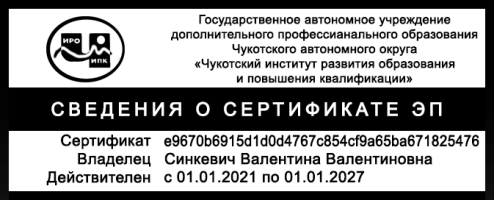 № п/пФамилия, имя, отчествоИнформация о заместителях руководителя учреждения Информация о заместителях руководителя учреждения Повышение квалификации и (или) профессиональная переподготовка (место прохождения, год, наименование темы, количество часов)Аттестация: действующая категория по должности, год, реквизиты подтверждающего документаНаименование реализуемой программы (курса)1Байбабаева Гульмира ЗакиржановнаЗанимаемая основная должность/внешний совместительЗаместитель директора по вопросам оценки качества образования и аттестацииПК в ФГАОУ ДПО "Академия реализации государственной политики и профессионального развития работников образования", 2021, "Управленческие механизмы оценки качества образования", 16ч.; "Региональная система научно-методического сопровождения введения обновлённых ФГОС ООО (предметная область - общественно-научные предметы)", 36ч., "Педагогика тьюторов для реализации курса "Школа современного учителя", 18ч.; АНО ДПО "Коломенский учебный центр", 2022, "Повышение квалификации руководителей организаций, лиц, назначенных ответственными за обеспечение пожарной безопасности", 16ч.Высшая категория по должности "руководитель", 2020 г., приказ № 01-21/255 от 10.06.2020; Высшая категория по должности "методист", 2023 г., приказ № 01-21/178 от 16.03.2023«Формирование функциональной грамотности на уроках обществознания»«Управление развитием профессиональной компетентности персонала образовательного учреждения»«Подготовка экспертов региональных предметных комиссий к ГИА 2023 г.»«Разработка статистико-аналитических отчетов по итогам ГИА 2023 г.»«Внедрение обновленных федеральных государственных образовательных стандартов общего образования: управленческий аспект»1Байбабаева Гульмира ЗакиржановнаОбразование: вид, какое учебное заведение закончил, год окончания, № диплома (аттестата)Высшее, Государственное образовательное учреждение высшего профессионального образования "Нижнекамский муниципальный институт", 2006, диплом ВСА  № 0442001ПК в ФГАОУ ДПО "Академия реализации государственной политики и профессионального развития работников образования", 2021, "Управленческие механизмы оценки качества образования", 16ч.; "Региональная система научно-методического сопровождения введения обновлённых ФГОС ООО (предметная область - общественно-научные предметы)", 36ч., "Педагогика тьюторов для реализации курса "Школа современного учителя", 18ч.; АНО ДПО "Коломенский учебный центр", 2022, "Повышение квалификации руководителей организаций, лиц, назначенных ответственными за обеспечение пожарной безопасности", 16ч.Высшая категория по должности "руководитель", 2020 г., приказ № 01-21/255 от 10.06.2020; Высшая категория по должности "методист", 2023 г., приказ № 01-21/178 от 16.03.2023«Формирование функциональной грамотности на уроках обществознания»«Управление развитием профессиональной компетентности персонала образовательного учреждения»«Подготовка экспертов региональных предметных комиссий к ГИА 2023 г.»«Разработка статистико-аналитических отчетов по итогам ГИА 2023 г.»«Внедрение обновленных федеральных государственных образовательных стандартов общего образования: управленческий аспект»1Байбабаева Гульмира ЗакиржановнаКвалификация (в соответствии с дипломом)Социолог. Преподаватель социологииПК в ФГАОУ ДПО "Академия реализации государственной политики и профессионального развития работников образования", 2021, "Управленческие механизмы оценки качества образования", 16ч.; "Региональная система научно-методического сопровождения введения обновлённых ФГОС ООО (предметная область - общественно-научные предметы)", 36ч., "Педагогика тьюторов для реализации курса "Школа современного учителя", 18ч.; АНО ДПО "Коломенский учебный центр", 2022, "Повышение квалификации руководителей организаций, лиц, назначенных ответственными за обеспечение пожарной безопасности", 16ч.Высшая категория по должности "руководитель", 2020 г., приказ № 01-21/255 от 10.06.2020; Высшая категория по должности "методист", 2023 г., приказ № 01-21/178 от 16.03.2023«Формирование функциональной грамотности на уроках обществознания»«Управление развитием профессиональной компетентности персонала образовательного учреждения»«Подготовка экспертов региональных предметных комиссий к ГИА 2023 г.»«Разработка статистико-аналитических отчетов по итогам ГИА 2023 г.»«Внедрение обновленных федеральных государственных образовательных стандартов общего образования: управленческий аспект»1Байбабаева Гульмира ЗакиржановнаНаименование направления подготовки и (или) специальности (в соответствии с дипломом)СоциологияПК в ФГАОУ ДПО "Академия реализации государственной политики и профессионального развития работников образования", 2021, "Управленческие механизмы оценки качества образования", 16ч.; "Региональная система научно-методического сопровождения введения обновлённых ФГОС ООО (предметная область - общественно-научные предметы)", 36ч., "Педагогика тьюторов для реализации курса "Школа современного учителя", 18ч.; АНО ДПО "Коломенский учебный центр", 2022, "Повышение квалификации руководителей организаций, лиц, назначенных ответственными за обеспечение пожарной безопасности", 16ч.Высшая категория по должности "руководитель", 2020 г., приказ № 01-21/255 от 10.06.2020; Высшая категория по должности "методист", 2023 г., приказ № 01-21/178 от 16.03.2023«Формирование функциональной грамотности на уроках обществознания»«Управление развитием профессиональной компетентности персонала образовательного учреждения»«Подготовка экспертов региональных предметных комиссий к ГИА 2023 г.»«Разработка статистико-аналитических отчетов по итогам ГИА 2023 г.»«Внедрение обновленных федеральных государственных образовательных стандартов общего образования: управленческий аспект»1Байбабаева Гульмира ЗакиржановнаУчёная степень (звание)Нет ПК в ФГАОУ ДПО "Академия реализации государственной политики и профессионального развития работников образования", 2021, "Управленческие механизмы оценки качества образования", 16ч.; "Региональная система научно-методического сопровождения введения обновлённых ФГОС ООО (предметная область - общественно-научные предметы)", 36ч., "Педагогика тьюторов для реализации курса "Школа современного учителя", 18ч.; АНО ДПО "Коломенский учебный центр", 2022, "Повышение квалификации руководителей организаций, лиц, назначенных ответственными за обеспечение пожарной безопасности", 16ч.Высшая категория по должности "руководитель", 2020 г., приказ № 01-21/255 от 10.06.2020; Высшая категория по должности "методист", 2023 г., приказ № 01-21/178 от 16.03.2023«Формирование функциональной грамотности на уроках обществознания»«Управление развитием профессиональной компетентности персонала образовательного учреждения»«Подготовка экспертов региональных предметных комиссий к ГИА 2023 г.»«Разработка статистико-аналитических отчетов по итогам ГИА 2023 г.»«Внедрение обновленных федеральных государственных образовательных стандартов общего образования: управленческий аспект»1Байбабаева Гульмира ЗакиржановнаОбщий стаж30 л.ПК в ФГАОУ ДПО "Академия реализации государственной политики и профессионального развития работников образования", 2021, "Управленческие механизмы оценки качества образования", 16ч.; "Региональная система научно-методического сопровождения введения обновлённых ФГОС ООО (предметная область - общественно-научные предметы)", 36ч., "Педагогика тьюторов для реализации курса "Школа современного учителя", 18ч.; АНО ДПО "Коломенский учебный центр", 2022, "Повышение квалификации руководителей организаций, лиц, назначенных ответственными за обеспечение пожарной безопасности", 16ч.Высшая категория по должности "руководитель", 2020 г., приказ № 01-21/255 от 10.06.2020; Высшая категория по должности "методист", 2023 г., приказ № 01-21/178 от 16.03.2023«Формирование функциональной грамотности на уроках обществознания»«Управление развитием профессиональной компетентности персонала образовательного учреждения»«Подготовка экспертов региональных предметных комиссий к ГИА 2023 г.»«Разработка статистико-аналитических отчетов по итогам ГИА 2023 г.»«Внедрение обновленных федеральных государственных образовательных стандартов общего образования: управленческий аспект»1Байбабаева Гульмира ЗакиржановнаПедагогический стаж26 л.ПК в ФГАОУ ДПО "Академия реализации государственной политики и профессионального развития работников образования", 2021, "Управленческие механизмы оценки качества образования", 16ч.; "Региональная система научно-методического сопровождения введения обновлённых ФГОС ООО (предметная область - общественно-научные предметы)", 36ч., "Педагогика тьюторов для реализации курса "Школа современного учителя", 18ч.; АНО ДПО "Коломенский учебный центр", 2022, "Повышение квалификации руководителей организаций, лиц, назначенных ответственными за обеспечение пожарной безопасности", 16ч.Высшая категория по должности "руководитель", 2020 г., приказ № 01-21/255 от 10.06.2020; Высшая категория по должности "методист", 2023 г., приказ № 01-21/178 от 16.03.2023«Формирование функциональной грамотности на уроках обществознания»«Управление развитием профессиональной компетентности персонала образовательного учреждения»«Подготовка экспертов региональных предметных комиссий к ГИА 2023 г.»«Разработка статистико-аналитических отчетов по итогам ГИА 2023 г.»«Внедрение обновленных федеральных государственных образовательных стандартов общего образования: управленческий аспект»2Леонова Валентина ГригорьевнаЗанимаемая основная должность/внешний совместительЗаместитель директора по вопросам методического сопровождения учреждений образования и культурыПК в ФГАОУ ДПО "Академия реализации государственной политики и профессионального развития работников образования", 2021, "Управленческие механизмы оценки качества образования", 16ч.; АНО ДПО "Коломенский учебный центр", 2022, "Повышение квалификации руководителей организаций, лиц, назначенных ответственными за обеспечение пожарной безопасности", 16ч.Высшая категория по должности "руководитель", 2019 г., приказ  от 13.06.19 г. № 01-21/357; Высшая категория по должности "методист", 2022, приказ №01-21/269 от 28.04.2022 г.«Современные технологии наставничества в работе образовательной организации»«Психолого-педагогические особенности обучения детей с ЗПР»2Леонова Валентина ГригорьевнаОбразование: вид, какое учебное заведение закончил, год окончания, № диплома (аттестата)Высшее, Магаданский государственный педагогический институт, 1987, диплом МВ № 184377ПК в ФГАОУ ДПО "Академия реализации государственной политики и профессионального развития работников образования", 2021, "Управленческие механизмы оценки качества образования", 16ч.; АНО ДПО "Коломенский учебный центр", 2022, "Повышение квалификации руководителей организаций, лиц, назначенных ответственными за обеспечение пожарной безопасности", 16ч.Высшая категория по должности "руководитель", 2019 г., приказ  от 13.06.19 г. № 01-21/357; Высшая категория по должности "методист", 2022, приказ №01-21/269 от 28.04.2022 г.«Современные технологии наставничества в работе образовательной организации»«Психолого-педагогические особенности обучения детей с ЗПР»2Леонова Валентина ГригорьевнаКвалификация (в соответствии с дипломом)Учитель русского языка и литературыПК в ФГАОУ ДПО "Академия реализации государственной политики и профессионального развития работников образования", 2021, "Управленческие механизмы оценки качества образования", 16ч.; АНО ДПО "Коломенский учебный центр", 2022, "Повышение квалификации руководителей организаций, лиц, назначенных ответственными за обеспечение пожарной безопасности", 16ч.Высшая категория по должности "руководитель", 2019 г., приказ  от 13.06.19 г. № 01-21/357; Высшая категория по должности "методист", 2022, приказ №01-21/269 от 28.04.2022 г.«Современные технологии наставничества в работе образовательной организации»«Психолого-педагогические особенности обучения детей с ЗПР»2Леонова Валентина ГригорьевнаНаименование направления подготовки и (или) специальности (в соответствии с дипломом)Русский язык и литератураПК в ФГАОУ ДПО "Академия реализации государственной политики и профессионального развития работников образования", 2021, "Управленческие механизмы оценки качества образования", 16ч.; АНО ДПО "Коломенский учебный центр", 2022, "Повышение квалификации руководителей организаций, лиц, назначенных ответственными за обеспечение пожарной безопасности", 16ч.Высшая категория по должности "руководитель", 2019 г., приказ  от 13.06.19 г. № 01-21/357; Высшая категория по должности "методист", 2022, приказ №01-21/269 от 28.04.2022 г.«Современные технологии наставничества в работе образовательной организации»«Психолого-педагогические особенности обучения детей с ЗПР»2Леонова Валентина ГригорьевнаУчёная степень (звание)Нет ПК в ФГАОУ ДПО "Академия реализации государственной политики и профессионального развития работников образования", 2021, "Управленческие механизмы оценки качества образования", 16ч.; АНО ДПО "Коломенский учебный центр", 2022, "Повышение квалификации руководителей организаций, лиц, назначенных ответственными за обеспечение пожарной безопасности", 16ч.Высшая категория по должности "руководитель", 2019 г., приказ  от 13.06.19 г. № 01-21/357; Высшая категория по должности "методист", 2022, приказ №01-21/269 от 28.04.2022 г.«Современные технологии наставничества в работе образовательной организации»«Психолого-педагогические особенности обучения детей с ЗПР»2Леонова Валентина ГригорьевнаОбщий стаж42 г.ПК в ФГАОУ ДПО "Академия реализации государственной политики и профессионального развития работников образования", 2021, "Управленческие механизмы оценки качества образования", 16ч.; АНО ДПО "Коломенский учебный центр", 2022, "Повышение квалификации руководителей организаций, лиц, назначенных ответственными за обеспечение пожарной безопасности", 16ч.Высшая категория по должности "руководитель", 2019 г., приказ  от 13.06.19 г. № 01-21/357; Высшая категория по должности "методист", 2022, приказ №01-21/269 от 28.04.2022 г.«Современные технологии наставничества в работе образовательной организации»«Психолого-педагогические особенности обучения детей с ЗПР»2Леонова Валентина ГригорьевнаПедагогический стаж38 л.ПК в ФГАОУ ДПО "Академия реализации государственной политики и профессионального развития работников образования", 2021, "Управленческие механизмы оценки качества образования", 16ч.; АНО ДПО "Коломенский учебный центр", 2022, "Повышение квалификации руководителей организаций, лиц, назначенных ответственными за обеспечение пожарной безопасности", 16ч.Высшая категория по должности "руководитель", 2019 г., приказ  от 13.06.19 г. № 01-21/357; Высшая категория по должности "методист", 2022, приказ №01-21/269 от 28.04.2022 г.«Современные технологии наставничества в работе образовательной организации»«Психолого-педагогические особенности обучения детей с ЗПР»3Тогошиева Надежда ЕвгеньевнаЗанимаемая основная должность/внешний совместительЗаместитель директора по вопросам развития образования Центра развития образованияПК в "Коломенский учебный центр", 2022, "Повышение квалификации руководителей организаций, лиц, назначенных ответственными за обеспечение пожарной безопасности", 16ч.Высшая категория по должности "руководитель", 2022 г., приказ от 16.06.2022 г. № 01-21/353; Высшая категория по должности "методист", 2020 г., приказ от 22.10.2020 г. № 01-21/428«Реализация требований обновленных ФГОС НОО, ФГОС ООО в работе учителя»«Реализация требований обновленных ФГОС ООО, ФГОС СОО в работе учителя»«Введение ФГОС СОО: содержание и реализация»3Тогошиева Надежда ЕвгеньевнаОбразование: вид, какое учебное заведение закончил, год окончания, № диплома (аттестата)Высшее, Бурятский государственный университет, 1999, диплом БВС № 0138949ПК в "Коломенский учебный центр", 2022, "Повышение квалификации руководителей организаций, лиц, назначенных ответственными за обеспечение пожарной безопасности", 16ч.Высшая категория по должности "руководитель", 2022 г., приказ от 16.06.2022 г. № 01-21/353; Высшая категория по должности "методист", 2020 г., приказ от 22.10.2020 г. № 01-21/428«Реализация требований обновленных ФГОС НОО, ФГОС ООО в работе учителя»«Реализация требований обновленных ФГОС ООО, ФГОС СОО в работе учителя»«Введение ФГОС СОО: содержание и реализация»3Тогошиева Надежда ЕвгеньевнаКвалификация (в соответствии с дипломом)Учитель английского и немецкого языковПК в "Коломенский учебный центр", 2022, "Повышение квалификации руководителей организаций, лиц, назначенных ответственными за обеспечение пожарной безопасности", 16ч.Высшая категория по должности "руководитель", 2022 г., приказ от 16.06.2022 г. № 01-21/353; Высшая категория по должности "методист", 2020 г., приказ от 22.10.2020 г. № 01-21/428«Реализация требований обновленных ФГОС НОО, ФГОС ООО в работе учителя»«Реализация требований обновленных ФГОС ООО, ФГОС СОО в работе учителя»«Введение ФГОС СОО: содержание и реализация»3Тогошиева Надежда ЕвгеньевнаНаименование направления подготовки и (или) специальности (в соответствии с дипломом)ФилологияПК в "Коломенский учебный центр", 2022, "Повышение квалификации руководителей организаций, лиц, назначенных ответственными за обеспечение пожарной безопасности", 16ч.Высшая категория по должности "руководитель", 2022 г., приказ от 16.06.2022 г. № 01-21/353; Высшая категория по должности "методист", 2020 г., приказ от 22.10.2020 г. № 01-21/428«Реализация требований обновленных ФГОС НОО, ФГОС ООО в работе учителя»«Реализация требований обновленных ФГОС ООО, ФГОС СОО в работе учителя»«Введение ФГОС СОО: содержание и реализация»3Тогошиева Надежда ЕвгеньевнаУчёная степень (звание)Кандидат филологических наук, Диплом КТ № 133168 от 15.10.2004 ПК в "Коломенский учебный центр", 2022, "Повышение квалификации руководителей организаций, лиц, назначенных ответственными за обеспечение пожарной безопасности", 16ч.Высшая категория по должности "руководитель", 2022 г., приказ от 16.06.2022 г. № 01-21/353; Высшая категория по должности "методист", 2020 г., приказ от 22.10.2020 г. № 01-21/428«Реализация требований обновленных ФГОС НОО, ФГОС ООО в работе учителя»«Реализация требований обновленных ФГОС ООО, ФГОС СОО в работе учителя»«Введение ФГОС СОО: содержание и реализация»3Тогошиева Надежда ЕвгеньевнаОбщий стаж30 л.ПК в "Коломенский учебный центр", 2022, "Повышение квалификации руководителей организаций, лиц, назначенных ответственными за обеспечение пожарной безопасности", 16ч.Высшая категория по должности "руководитель", 2022 г., приказ от 16.06.2022 г. № 01-21/353; Высшая категория по должности "методист", 2020 г., приказ от 22.10.2020 г. № 01-21/428«Реализация требований обновленных ФГОС НОО, ФГОС ООО в работе учителя»«Реализация требований обновленных ФГОС ООО, ФГОС СОО в работе учителя»«Введение ФГОС СОО: содержание и реализация»3Тогошиева Надежда ЕвгеньевнаПедагогический стаж20 л.ПК в "Коломенский учебный центр", 2022, "Повышение квалификации руководителей организаций, лиц, назначенных ответственными за обеспечение пожарной безопасности", 16ч.Высшая категория по должности "руководитель", 2022 г., приказ от 16.06.2022 г. № 01-21/353; Высшая категория по должности "методист", 2020 г., приказ от 22.10.2020 г. № 01-21/428«Реализация требований обновленных ФГОС НОО, ФГОС ООО в работе учителя»«Реализация требований обновленных ФГОС ООО, ФГОС СОО в работе учителя»«Введение ФГОС СОО: содержание и реализация»